Welcome to the first, ever VAPA Parent-Student Tea! Here are some upcoming events to put in your calendar!The Third Annual VAPA Career Series: Dates VarySign up link is on the VAPA WebsiteSAG/AFTRA Workshops welcome parents!Community Meeting to discuss VAPA Facilities ProjectOctober 24th, Wednesday at Canoga Park High School, at 6:30 in the auditoriumMiddle school and elementary school parents invited!The Second Annual VAPA Karaoke NightTickets on sale soon$5 a personBring a picnic dinner for this fun family night, drinks will be sold for $1Friday, October 26th at 5:30 on the outdoor stageVAPA Halloween Hallway$1 Tickets on sale soonCandy donations accepted next weekWednesday, October 31st from 12:45 to 2:30 in the M building HallwayLAUSD Board Meeting for the Canoga Park VAPA Facilities ProjectTuesday, November 13th Parents and Community members needed for supportBoard will vote on approval for the $7.7million projectPlease visit our VAPA Website often for updates!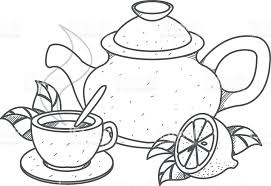 